Проект постановления Законодательного Собрания Камчатского края внесенГубернатором Камчатского края 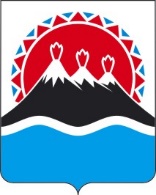 ЗАКОНОДАТЕЛЬНОЕ СОБРАНИЕ КАМЧАТСКОГО КРАЯЧЕТВЕРТОГО СОЗЫВАП О С Т А Н О В Л Е Н И Е___________________ № __________________________________________           г. Петропавловск-КамчатскийРассмотрев проект постановления Законодательного Собрания Камчатского края «О внесении изменений в приложение к постановлению Законодательного Собрания Камчатского края от 09.11.2021 № 26 «О прогнозном плане (программе) приватизации имущества, находящегося в государственной собственности Камчатского края, на 2022-2023 годы», внесенный Губернатором Камчатского края в порядке законодательной инициативы, Законодательное Собрание Камчатского краяПОСТАНОВЛЯЕТ:внести в приложение к постановлению Законодательного Собрания Камчатского края от 09.11.2021 № 26 «О прогнозном плане (программе) приватизации имущества, находящегося в государственной собственности Камчатского края, на 2022-2023 годы» (с изменениями от 16.12.2021 № 74) следующие изменения:1) в разделе 1:а) в части 3:в пункте 2 цифру «2» заменить цифрой «3»; дополнить пунктом 3 следующего содержания:«3) иное государственное имущество Камчатского края.»;б) в части 4 слова «28 550 000 рублей 00 копеек» заменить словами «34 692 857 рублей 38 копеек»;2) в разделе 2:а) таблицу «Перечень государственных унитарных предприятий Камчатского края, планируемых к приватизации в 2022-2023 годах» изложить в следующей редакции:«Перечень государственных унитарных предприятий Камчатского края, планируемых к приватизации в 2022-2023 годах»;б) дополнить таблицей следующего содержания:«Перечень иного государственного имущества Камчатского края, планируемого к приватизации в 2022 году».Председатель Законодательного Собрания Камчатского края						       И.Л. Унтилова Пояснительная записка к проектупостановления Законодательного Собрания Камчатского края «О внесении изменений в приложение к постановлению Законодательного Собрания Камчатского края от 09.11.2021 № 26 «О прогнозном плане (программе) приватизации имущества, находящегося в государственной собственности Камчатского края, на 2022-2023 годы»Проект разработан в целях реализации полномочий Министерства имущественных и земельных отношений Камчатского края по осуществлению приватизации государственного имущества Камчатского края.Проект разработан в соответствии с Федеральным законом от 21.12.2001 № 178-ФЗ «О приватизации государственного и муниципального имущества», Законом Камчатского края от 16.12.2009 № 378 «О порядке управления и распоряжения имуществом, находящимся в государственной собственности Камчатского края», постановлением Губернатора Камчатского края от 31.07.2015 № 71 «Об обеспечении реализации Губернатором Камчатского края права законодательной инициативы в Законодательном Собрании Камчатского края».Проект содержит информацию о государственном имуществе Камчатского края, предлагаемом к включению в прогнозный план (программу) приватизации имущества, находящегося в государственной собственности Камчатского края, на 2022 - 2023 годы (далее – план приватизации).К включению в план приватизации на 2022 - 2023 годы предлагается следующее государственное имущество Камчатского края:государственное унитарное предприятие Камчатского края «Спецтранс»;здание «Магазин» с кадастровым номером 41:06:0030101:433, расположенное по адресу: Камчатский край, Мильковский район, п. Атласово, ул. Льва Толстого, д. 42а;земельный участок с кадастровым номером 41:06:0030101:226, категория земель: земли населенных пунктов, расположенный по адресу: Камчатский край, Мильковский район, п. Атласово, ул. Льва Толстого;здание «Контора» с кадастровым номером 41:01:0010125:565, расположенное по адресу: Камчатский край, г. Петропавловск-Камчатский, ул. Пограничная, д. 79;здание «Склад» с кадастровым номером 41:01:0010125:568, расположенное по адресу: Камчатский край, г. Петропавловск-Камчатский, ул. Пограничная, д. 79;36 позиций недвижимого имущества, расположенного по адресу: Камчатский край, Елизовский район, г. Елизово, ул. Связи, 1б.Государственное унитарное предприятие Камчатского края «Спецтранс» подлежит включению в план приватизации на основании предложения исполнительного органа государственной власти Камчатского края, уполномоченного в соответствующей сфере деятельности – Министерства жилищно-коммунального хозяйства и энергетики Камчатского края.Принятие проекта постановления позволит:осуществить реализацию положений Федерального закона от 27.12.2019 № 485-ФЗ «О внесении изменений в Федеральный закон «О государственных и муниципальных унитарных предприятиях» и Федеральный закон «О защите конкуренции» (далее – 485-ФЗ) в части запрета на осуществление деятельности унитарных предприятий на конкурентных рынках (государственные и муниципальные унитарные предприятия, созданные до дня вступления в силу 485-ФЗ и осуществляющие деятельность на товарных рынках в Российской Федерации, находящихся в условиях конкуренции, за исключением случаев, предусмотренных Федеральным законом от 26 июля 2006 года № 135-ФЗ «О защите конкуренции», подлежат ликвидации или реорганизации по решению учредителя до 1 января 2025 года);осуществить реализацию государственного имущества Камчатского края, относящегося к объектам недвижимого имущества, не приносящего бюджетных доходов и не используемого для решения задач социального характера, а также их исполнения;реализовать мероприятия Дорожной карты по передаче в собственность Камчатского края имущества ФГУП «Российская телевизионная и радиовещательная сеть» с последующим внесением имущества в качестве вклада в уставный капитал АО «Корпорация развития Камчатки», утвержденной распоряжением Первого вице-губернатора Камчатского края от 07.07.2021 № 16-ПВГ.Исходя из прогнозируемой стоимости предлагаемых к приватизации объектов, ожидаемый прогноз объемов поступлений в краевой бюджет от приватизации государственного имущества Камчатского края в 2022 году составит 34 692 857 рублей 38 копеек. Указанная сумма сформирована с учетом следующих показателей:28 550 000 рублей 00 копеек – стоимость пакета акций ОАО «Камчатгазпром» (установлена в соответствии с «ценой отсечения» - минимальной ценой предложения, по которой была запланирована реализация пакета акций общества при проведении его продажи посредством публичного предложения в 2020 году);2 920 106,00 руб. – балансовая стоимость здания «Магазин» с кадастровым номером 41:06:0030101:433, расположенного по адресу: Камчатский край, Мильковский район, п. Атласово, ул. Льва Толстого, д. 42а;637 875,38 руб. – кадастровая стоимость земельного участка с кадастровым номером 41:06:0030101:226, категория земель: земли населенных пунктов, расположенного по адресу: Камчатский край, Мильковский район, п. Атласово, ул. Льва Толстого;2 572 823,00 руб. – балансовая стоимость здания «Контора» с кадастровым номером 41:01:0010125:565, расположенного по адресу: Камчатский край, г. Петропавловск-Камчатский, ул. Пограничная, д. 79;12 053,00 руб. – балансовая стоимость здания «Склад» с кадастровым номером 41:01:0010125:568, расположенного по адресу: Камчатский край, г. Петропавловск-Камчатский, ул. Пограничная, д. 79.Приватизация имущества, расположенного по адресу Камчатский край, Елизовский район, г. Елизово, ул. Связи, 1б, предполагается посредством внесения в качестве вклада в уставный капитал хозяйственного общества с участием Камчатского края – специализированной региональной организации по привлечению инвестиций и работе с инвесторами, созданной Правительством Камчатского края для формирования благоприятного инвестиционного климата, выявления и поддержки основных и перспективных точек роста региона – АО «Корпорация развития Камчатского края», в обмен на акции Корпорации, в связи с чем, в расчет ожидаемого прогноза объемов поступлений в краевой бюджет от приватизации государственного имущества Камчатского края в 2022 году стоимость указанного имущества не включалась.Проект не подлежит оценке регулирующего воздействия в соответствии с постановлением Правительства Камчатского края от 06.06.2013 № 233-П «Об утверждении Порядка проведения оценки регулирующего воздействия проектов нормативных правовых актов Камчатского края и экспертизы нормативных правовых актов Камчатского края».Финансово-экономическое обоснование к проекту постановленияЗаконодательного Собрания Камчатского края«О внесении изменений в приложение к постановлению Законодательного Собрания Камчатского края от 09.11.2021 № 26 «О прогнозном плане (программе) приватизации имущества, находящегося в государственной собственности Камчатского края, на 2022-2023 годы»Принятие постановления Законодательного Собрания Камчатского края «О внесении изменений в приложение к постановлению Законодательного Собрания Камчатского края от 09.11.2021 № 26 «О прогнозном плане (программе) приватизации имущества, находящегося в государственной собственности Камчатского края, на 2022-2023 годы» не потребует дополнительных расходов краевого бюджета.О внесении изменений в приложение к постановлению Законодательного Собрания Камчатского края от 09.11.2021 № 26 «О прогнозном плане (программе) приватизации имущества, находящегося в государственной собственности Камчатского края, на 2022-2023 годы»№ п/пНаименование юридического лица (основной государственный регистрационный номер юридического лица)Адрес (место нахождения) юридического лицаПредполагаемый срок приватизацииСтроительство жилых и нежилых зданийСтроительство жилых и нежилых зданийСтроительство жилых и нежилых зданийСтроительство жилых и нежилых зданий1.Государственное унитарное предприятие Камчатского края «Дорожное ремонтно-строительное управление»(1024101416085)688600, Камчатский край, Тигильский район, село Тигиль, улица Толстихина, дом 62022 годСбор неопасных отходовСбор неопасных отходовСбор неопасных отходовСбор неопасных отходов2.Государственное унитарное предприятие Камчатского края «Спецтранс» (1064101065005)683024, Камчатский край, город Петропавловск-Камчатский, улица Зеркальная, дом 50/12022 годДеятельность морского пассажирского транспортаДеятельность морского пассажирского транспортаДеятельность морского пассажирского транспортаДеятельность морского пассажирского транспорта3.Государственное унитарное предприятие Камчатского края «Камчаттрансфлот»(1024101015355)683032, Камчатский край, город Петропавловск-Камчатский, улица Пограничная, дом 19, офис 4092023 год№ п/пНаименование государственного имуществаМестонахождение государственного имуществаНазначение государственного имуществаПредполагаемый срок приватизации1.Здание «Магазин» с кадастровым номером 41:06:0030101:433Камчатский край, Мильковский район, п. Атласово, ул. Льва Толстого, д. 42аНежилое здание, 1-этажное (в т.ч. подземный этаж 1) площадью 184,20 кв. м.2022 год2.Земельный участок с кадастровым номером 41:06:0030101:226, категория земель: земли населенных пунктовКамчатский край, Мильковский район, п. Атласово, ул. Льва ТолстогоВид разрешенного использования: объекты торговли, общественного питания, площадью 1500 +/- 27 кв.м.2022 год3.Здание «Контора» с кадастровым номером 41:01:0010125:565Камчатский край,г. Петропавловск-Камчатский, ул. Пограничная, д. 79Нежилое здание, 2-этажное (в т.ч. подземный этаж 1), площадью 711,40 кв. м.2022 год4.Здание «Склад» с кадастровым номером 41:01:0010125:568Камчатский край,г. Петропавловск-Камчатский, ул. Пограничная, д. 79Нежилое здание, 1-этажное, площадью 58,70 кв. м.2022 год5.Техническое здание передающего цеха № 1 с кадастровым номером 41:05:0101004:474                     Камчатский край, Елизовский район, г. Елизово, ул. Связи, 1бПлощадь: 1666,8 кв. м., РНФИ П12770051639Инвентарный номер040-10182022 год6.Техническое здание передающего цеха № 1 с антенным павильоном с кадастровым номером 41:05:0101004:466                   Камчатский край, Елизовский район, г. Елизово, ул. Связи, 1бПлощадь: 1520,6 кв. мРНФИ П12770051604Инвентарный номер040-10312022 год7.Техническое здание дизельной электростанции с кадастровым номером 41:05:0101004:486Камчатский край, Елизовский район, г. Елизово, ул. Связи, 1бПлощадь: 2041,4 кв. мРНФИ П12770051631Инвентарный номер040-10092022 год8.Здание топливоподготовки дизельной электростанции с кадастровым номером 41:05:0101004:458Камчатский край, Елизовский район, г. Елизово, ул. Связи, 1бПлощадь: 643,7 кв. мРНФИ П12770051624Инвентарный номер040-10202022 год9.Хоз. насосная передающего цеха № 1 с кадастровым номером 41:05:0101004:452Камчатский край, Елизовский район, г. Елизово, ул. Связи, 1бПлощадь: 237,7 кв. мРНФИ П12770051653Инвентарный номер040-10122022 год10.Павильон артскважины передающего цеха № 1 с кадастровым номером 41:05:0101004:475Камчатский край, Елизовский район, г. Елизово, ул. Связи, 1бПлощадь: 12,5 кв. мРНФИ П12770051633Инвентарный номер040-10212022 год11.Механическая мастерская и антенно-мачтовая группа с кадастровым номером 41:05:0101004:450Камчатский край, Елизовский район, г. Елизово, ул. Связи, 1бПлощадь: 574 кв. мРНФИ П12770051629Инвентарный номер040-10102022 год12.Проходная передающего цеха № 1 с кадастровым номером 41:05:0101004:465Камчатский край, Елизовский район, г. Елизово, ул. Связи, 1бПлощадь: 27,9 кв. мРНФИ П12770051606Инвентарный номер040-10162022 год13.Материальный склад с кадастровым номером 41:05:0101004:443Камчатский край, Елизовский район, г. Елизово, ул. Связи, 1бПлощадь: 347,1 кв. мРНФИ П12770051650Инвентарный номер040-10262022 год14.Гараж с кадастровым номером 41:05:0101004:499Камчатский край, Елизовский район, г. Елизово, ул. Связи, 1бПлощадь: 537,7 кв. мРНФИ П12770051649Инвентарный номер040-10282022 год15.Гараж с кадастровым номером 41:05:0101004:442Камчатский край, Елизовский район, г. Елизово, ул. Связи, 1бПлощадь: 125,4 кв. мРНФИ П12770051611Инвентарный номер040-10322022 год16.Здание производственной лаборатории с кадастровым номером 41:05:0101004:447Камчатский край, Елизовский район, г. Елизово, ул. Связи, 1бПлощадь: 152,9 кв. мРНФИ П12770051645Инвентарный номер040-10152022 год17.Административное здание с кадастровым номером 41:05:0101004:485Камчатский край, Елизовский район, г. Елизово, ул. Связи, 1бПлощадь: 370 кв. мРНФИ П12770051644Инвентарный номер040-10142022 год18.Караульная с кадастровым номером 41:05:0101004:467Камчатский край, Елизовский район, г. Елизово, ул. Связи, 1бПлощадь: 48,6 кв. мРНФИ П12770051658Инвентарный номер040-10132022 год19.Здание административного участка механизации и транспорта с кадастровым номером 41:05:0101004:502Камчатский край, Елизовский район, г. Елизово, ул. Связи, 1вПлощадь: 157,5 кв. мРНФИ П12770051640Инвентарный номер040-10192022 год20.Бензозаправочный пункт с кадастровым номером 41:05:0101004:938Камчатский край, Елизовский район, г. Елизово, ул. Связи, 1бОбъем: 60 куб. мРНФИ П12770051622Инвентарный номер040-200422022 год21.Резервуар пожарный с кадастровым номером 41:05:0101004:969Камчатский край, Елизовский район, г. Елизово, ул. Связи, 1бОбъем: 350 куб. мРНФИ П12770051599Инвентарный номер040-200562022 год22.Резервуар запаса топлива с кадастровым номером 41:05:0101004:977Камчатский край, Елизовский район, г. Елизово, ул. Связи, 1бОбъем: 250 куб. мРНФИ П12770051665Инвентарный номер040-200462022 год23.Резервуар запаса топлива с кадастровым номером 41:05:0101004:982Камчатский край, Елизовский район, г. Елизово, ул. Связи, 1бОбъем: 250 куб. мРНФИ П12770051648Инвентарный номер040-200472022 год24.Сооружение бассейн брызгальный с кадастровым номером 41:05:0101004:971Камчатский край, Елизовский район, г. Елизово, ул. Связи, 1бОбъем: 651,9 куб. мРНФИ П12770051601Инвентарный номер040-200482022 год25.Сооружение «Антенная-мачта № 1 АМШП» с кадастровым номером 41:05:0101004:972Камчатский край, Елизовский район, г. Елизово, ул. Связи, 1бВысота: 254,7 мРНФИ П12770051634Инвентарный номер040-200172022 год26.Сооружение антенна № 8 СГД 4/8 РА c кадастровым номером 41:05:0101004:974Камчатский край, Елизовский район, г. Елизово, ул. Связи, 1бВысота: 42,5 мРНФИ П12770051632Инвентарный номер040-200122022 год27.Сооружение антенна № 5 СГД 4/8 РА с кадастровым номером 41:05:0101004:968Камчатский край, Елизовский район, г. Елизово, ул. Связи, 1бВ составе: башня Б-10 высотой 95 м, башня Б-11 высотой 95 м, башня Б-12 высотой 117,5 мРНФИ П12770051626Инвентарный номер040-200092022 год28.Сооружение антенна № 3 СГД 4/8 РА с кадастровым номером 41:05:0101004:983Камчатский край, Елизовский район, г. Елизово, ул. Связи, 1бВысота: 65 мРНФИ П12770051661Инвентарный номер040-200052022 год29.Сооружение антенна № 9 СГД 4/8 РА с кадастровым номером 41:05:0101004:980Камчатский край, Елизовский район, г. Елизово, ул. Связи, 1бВысота: 65 мРНФИ П12770051670Инвентарный номер040-200142022 год30.Сооружение антенна № 10 СГД 4/8 РА с кадастровым номером 41:05:0101004:979Камчатский край, Елизовский район, г. Елизово, ул. Связи, 1бВ составе: башня Б-15 высотой 95 м, башня Б-16 высотой 95 м, башня Б-17 высотой 95 мРНФИ П12770051642Инвентарный номер040-200012022 год31.Сооружение антенна № 13 СГД 4/8 РА с кадастровым номером 41:05:0101004:978Камчатский край, Елизовский район, г. Елизово, ул. Связи, 1бВ составе: башня Б-8 высотой 37,5 м, башня Б-9 высотой 37,5 м РНФИ П12770051641Инвентарный номер040-200022022 год32.Сооружение антенна № 15 СГД 4/8 РА с кадастровым номером 41:05:0101004:970Камчатский край, Елизовский район, г. Елизово, ул. Связи, 1бВысота: 117,5 мРНФИ П12770051610Инвентарный номер040-200042022 год33.Сооружение антенна № 6 СГД 4/8 РА с    кадастровым номером 41:05:0101004:981Камчатский край, Елизовский район, г. Елизово, ул. Связи, 1бВысота: 65 мРНФИ П12770051656Инвентарный номер040-200102022 год34.Сооружение антенна № 7 СГД 4/8 РА с кадастровым номером 41:05:0101004:973Камчатский край, Елизовский район, г. Елизово, ул. Связи, 1бВысота: 50 мРНФИ П12770051664Инвентарный номер040-200112022 год35.Сооружение антенна № 14 СГД 4/8 РА с кадастровым номером 41:05:0101004:986Камчатский край, Елизовский район, г. Елизово, ул. Связи, 1бВысота: 80 мРНФИ П12770051616Инвентарный номер040-200032022 год36.Сооружение антенна № 89 СГД 4/8 РА с кадастровым номером 41:05:0101004:985Камчатский край, Елизовский район, г. Елизово, ул. Связи, 1бВысота: 65 мРНФИ П12770051608Инвентарный номер040-200132022 год37.Сооружение антенна № 90 СГД 4/8 РА с кадастровым номером 41:05:0101004:984Камчатский край, Елизовский район, г. Елизово, ул. Связи, 1бВысота 65 мРНФИ П12770051666Инвентарный номер040-200152022 год38.Антенна № 91 СГД 4/8 РА с кадастровым номером 41:05:0101004:976Камчатский край, Елизовский район, г. Елизово, ул. Связи, 1бВысота: 87,5 мРНФИ П12770051636Инвентарный номер040-200162022 год39.Сооружение антенна № 4 СГД 4/8 РА с кадастровым номером 41:05:0101004:975Камчатский край, Елизовский район, г. Елизово, ул. Связи, 1бВысота: 65 мРНФИ П12770051638Инвентарный номер040-200062022 год40.Земельныйучасток с кадастровым номером 41:05:0101004:67Камчатский край,Елизовский р-н, г.Елизово, участок № 6Площадь 1 563 088 кв.м., РНФИ П112300020702022 год